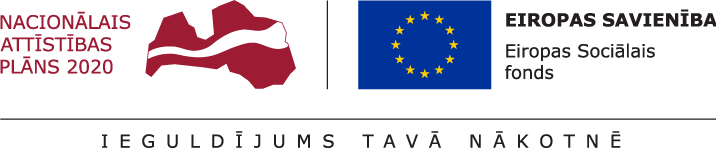 *Aizpilda CFLA* Projekta darbībām jāsakrīt ar projekta īstenošanas laika grafikā (1.pielikums) norādīto. Jānorāda visas projekta ietvaros atbalstāmās darbības – gan tās, kas veiktas pirms projekta iesnieguma apstiprināšanas, gan tās, ko plānots veikt pēc projekta iesnieguma apstiprināšanas.** norāda iesaistītā partnera numuru no 1.9.tabulas* Jānorāda faktiskā projekta īstenošanas vietas adrese, ja īstenošanas vietas ir plānotas vairākas, iekļaujot papildus tabulu/as* ja projekta īstenošanā paredzēts piesaistīt vairākus partnerus, informāciju norāda par katru partneri.* Projekta īstenošanas ilgumam jāsakrīt ar projekta īstenošanas laika grafikā (1.pielikums) norādīto periodu pēc līguma noslēgšanasEs, apakšā parakstījies (-usies), __________________________,vārds, uzvārds				Projekta iesniedzēja ___________________________________,               projekta iesniedzēja nosaukums				atbildīgā amatpersona, _________________________________,amata nosaukumsapliecinu, ka projekta iesnieguma iesniegšanas brīdī,projekta iesniedzējs neatbilst nevienam no Eiropas Savienības struktūrfondu un Kohēzijas fonda 2014.-2020.gada plānošanas perioda vadības likuma 23.pantā pirmajā daļā minētajiem projektu iesniedzēju izslēgšanas noteikumiem;projekta iesniedzēja rīcībā ir pietiekami un stabili finanšu resursi (nav attiecināms uz valsts budžeta iestādēm);projekta iesniegumā un tā pielikumos sniegtās ziņas atbilst patiesībai un projekta īstenošanai pieprasītais Eiropas Sociālā fonda līdzfinansējums tiks izmantots saskaņā ar projekta iesniegumā noteikto;nav zināmu iemeslu, kādēļ šis projekts nevarētu tikt īstenots vai varētu tikt aizkavēta tā īstenošana, un apstiprinu, ka projektā noteiktās saistības iespējams veikt normatīvajos aktos par attiecīgās Eiropas Sociālā fonda specifiskā atbalsta mērķa vai tā pasākuma īstenošanu noteiktajos termiņos;Apzinos, ka projektu var neapstiprināt līdzfinansēšanai no Eiropas Sociālā fonda, ja projekta iesniegums, ieskaitot šo sadaļu, nav pilnībā un kvalitatīvi aizpildīts, kā arī, ja normatīvajos aktos par attiecīgā Eiropas Sociālā fonda specifiskā atbalsta mērķa vai tā pasākuma īstenošanu plānotais Eiropas Sociālā fonda finansējums (kārtējam gadam/plānošanas periodam) projekta apstiprināšanas brīdī ir izlietots.Apzinos, ka nepatiesas apliecinājumā sniegtās informācijas gadījumā administratīva rakstura sankcijas var tikt uzsāktas gan pret mani, gan arī pret minēto juridisko personu – projekta iesniedzēju.Apzinos, ka projekta izmaksu pieauguma gadījumā projekta iesniedzējs sedz visas izmaksas, kas var rasties izmaksu svārstību rezultātā.Apliecinu, ka esmu iepazinies (-usies), ar attiecīgā Eiropas Sociālā fonda specifikā atbalsta mērķa vai tā pasākuma nosacījumiem un atlases nolikumā noteiktajām prasībām.Piekrītu projekta iesniegumā norādīto datu apstrādei Kohēzijas politikas fondu vadības informācijas sistēmā 2014.-2020.gadam un to nodošanai citām valsts informācijas sistēmām.Apliecinu, ka projekta iesniegumam pievienotās kopijas atbilst manā rīcībā esošiem dokumentu oriģināliem un projekta iesnieguma kopijas un elektroniskā versija atbilst iesniegtā projekta iesnieguma oriģinālam.Apzinos, ka projekts būs jāīsteno saskaņā ar projekta iesniegumā paredzētajām darbībām un rezultāti jāuztur atbilstoši projekta iesniegumā minētajam.Paraksts*: Datums: dd/mm/gggg* gadījumā, ja projekta iesnieguma veidlapa tiek iesniegta Kohēzijas politikas fondu vadības informācijas sistēmā 2014.- 2020.gadam vai ar e-parakstu, paraksta sadaļa nav aizpildāma..PIELIKUMI1.pielikums projekta iesniegumam2.pielikums projekta iesniegumam3.pielikums projekta iesniegumam* Izmaksu pozīcijas norāda saskaņā ar normatīvajā aktā par attiecīgā Eiropas Savienības fonda specifiskā atbalsta mērķa īstenošanu norādītajām attiecināmo izmaksu pozīcijām** ja izmaksu pozīcijai tiek pielietota vienas vienības izmaksa, jānorāda "ir", ja netiek - aile nav jāaizpilda (jāatstāj tukša)*** Nomas gadījumā mērvienību norāda ar laika parametru (/gadā vai /mēnesī).**** 12.10.2010. Ministru kabineta noteikumi Nr.969 “Kārtība, kādā atlīdzināmi ar komandējumiem saistītie izdevumi”.         Eiropas Sociālā fonda projekta iesniegumsProjekta nosaukums:Specifiskā atbalsta mērķa/ pasākuma atlases kārtas numurs un nosaukums: 8.2.1.specifiskā atbalsta mērķa „Samazināt studiju programmu fragmentāciju un stiprināt resursu koplietošanu”  pirmā projektu iesniegumu atlases kārta8.2.1.specifiskā atbalsta mērķa „Samazināt studiju programmu fragmentāciju un stiprināt resursu koplietošanu”  pirmā projektu iesniegumu atlases kārta8.2.1.specifiskā atbalsta mērķa „Samazināt studiju programmu fragmentāciju un stiprināt resursu koplietošanu”  pirmā projektu iesniegumu atlases kārta8.2.1.specifiskā atbalsta mērķa „Samazināt studiju programmu fragmentāciju un stiprināt resursu koplietošanu”  pirmā projektu iesniegumu atlases kārta8.2.1.specifiskā atbalsta mērķa „Samazināt studiju programmu fragmentāciju un stiprināt resursu koplietošanu”  pirmā projektu iesniegumu atlases kārta8.2.1.specifiskā atbalsta mērķa „Samazināt studiju programmu fragmentāciju un stiprināt resursu koplietošanu”  pirmā projektu iesniegumu atlases kārtaProjekta iesniedzējs: Nodokļu maksātāja reģistrācijas kods:Projekta iesniedzēja veids: Projekta iesniedzēja tips (saskaņā ar regulas 651/2014 1.pielikumu):Valsts budžeta finansēta institūcijaProjekta iesniedzēja klasifikācija atbilstoši Vispārējās ekonomiskās darbības klasifikācijai NACE:NACE kodsEkonomiskās darbības nosaukumsEkonomiskās darbības nosaukumsEkonomiskās darbības nosaukumsEkonomiskās darbības nosaukumsEkonomiskās darbības nosaukumsProjekta iesniedzēja klasifikācija atbilstoši Vispārējās ekonomiskās darbības klasifikācijai NACE:Juridiskā adrese:Iela, mājas nosaukums, Nr./dzīvokļa Nr.Iela, mājas nosaukums, Nr./dzīvokļa Nr.Iela, mājas nosaukums, Nr./dzīvokļa Nr.Iela, mājas nosaukums, Nr./dzīvokļa Nr.Iela, mājas nosaukums, Nr./dzīvokļa Nr.Iela, mājas nosaukums, Nr./dzīvokļa Nr.Juridiskā adrese:Republikas pilsētaRepublikas pilsētaNovadsNovadsNovada pilsēta vai pagastsNovada pilsēta vai pagastsJuridiskā adrese:Pasta indekssPasta indekssPasta indekssPasta indekssPasta indekssPasta indekssJuridiskā adrese:E-pastsE-pastsE-pastsE-pastsE-pastsE-pastsJuridiskā adrese:Tīmekļa vietneTīmekļa vietneTīmekļa vietneTīmekļa vietneTīmekļa vietneTīmekļa vietneKontaktinformācija: Kontaktinformācija: Ieņemamais amatsIeņemamais amatsIeņemamais amatsIeņemamais amatsIeņemamais amatsIeņemamais amatsKontaktinformācija: TālrunisTālrunisTālrunisTālrunisTālrunisTālrunisKontaktinformācija: E-pastsE-pastsE-pastsE-pastsE-pastsE-pastsKorespondences adrese (aizpilda, ja atšķiras no juridiskās adreses)Iela, mājas nosaukums, Nr./dzīvokļa Nr.Iela, mājas nosaukums, Nr./dzīvokļa Nr.Iela, mājas nosaukums, Nr./dzīvokļa Nr.Iela, mājas nosaukums, Nr./dzīvokļa Nr.Iela, mājas nosaukums, Nr./dzīvokļa Nr.Iela, mājas nosaukums, Nr./dzīvokļa Nr.Korespondences adrese (aizpilda, ja atšķiras no juridiskās adreses)Republikas pilsētaRepublikas pilsētaRepublikas pilsētaNovadsNovadsNovada pilsēta vai pagastsKorespondences adrese (aizpilda, ja atšķiras no juridiskās adreses)Pasta indekssPasta indekssPasta indekssPasta indekssPasta indekssPasta indekssProjekta identifikācijas Nr.*: Projekta iesniegšanas datums*:1.SADAĻA – PROJEKTA APRAKSTSProjekta kopsavilkums: projekta mērķis, galvenās darbības, ilgums, kopējās izmaksas un plānotie rezultāti (< 4000 zīmes >)(informācija pēc projekta apstiprināšanas tiks publicēta):Projekta mērķis un tā pamatojums (< 4000 zīmes >):Problēmas un risinājuma apraksts, t.sk. mērķa grupu problēmu un risinājuma apraksts (< 4000 zīmes >)Projekta mērķa grupas apraksts (<4000 zīmes >)Projekta darbības un sasniedzamie rezultāti:Projekta darbības un sasniedzamie rezultāti:Projekta darbības un sasniedzamie rezultāti:Projekta darbības un sasniedzamie rezultāti:Projekta darbības un sasniedzamie rezultāti:Projekta darbības un sasniedzamie rezultāti:Projekta darbības un sasniedzamie rezultāti:N.p.k.Projekta darbība*Projekta darbības apraksts (<2000 zīmes katrai darbībai >)Rezultāts Rezultāts skaitliskā izteiksmēRezultāts skaitliskā izteiksmēIesaistītie partneri**N.p.k.Projekta darbība*Projekta darbības apraksts (<2000 zīmes katrai darbībai >)Rezultāts SkaitsMērvienība1.2.2.1.2.2.2.2.1.2.2.2.….Projektā sasniedzamie uzraudzības rādītāji atbilstoši normatīvajos aktos par attiecīgā Eiropas Savienības fonda specifiskā atbalsta mērķa vai pasākuma  īstenošanu norādītajiem:1.6.1. Iznākuma rādītāji1.6.1. Iznākuma rādītāji1.6.1. Iznākuma rādītāji1.6.1. Iznākuma rādītāji1.6.1. Iznākuma rādītāji1.6.1. Iznākuma rādītāji1.6.1. Iznākuma rādītājiNr.Rādītāja nosaukumsPlānotā vērtībaPlānotā vērtībaPlānotā vērtībaMērvienībaPiezīmesNr.Rādītāja nosaukumsgadsStarp-vērtībagala vērtībaMērvienībaPiezīmes1.Kopīgo doktorantūras studiju programmu skaits, kuru izstrādei un ieviešanai piešķirts Eiropas Sociālā fonda atbalsts--doktorantūras studiju programmu skaits2.Jauno pedagoģijas studiju programmu skaits, kuru izstrādei un ieviešanai piešķirts Eiropas Sociālā fonda atbalstsjauno pedagoģijas studiju programmu skaits1.6.2. Rezultāta rādītāji1.6.2. Rezultāta rādītāji1.6.2. Rezultāta rādītāji1.6.2. Rezultāta rādītāji1.6.2. Rezultāta rādītāji1.6.2. Rezultāta rādītāji1.6.2. Rezultāta rādītājiNr.Rādītāja nosaukumsSākotnējā vērtībaSākotnējā vērtībaPlānotā vērtībaMērvienībaPiezīmesNr.Rādītāja nosaukumsgadsvērtībaPlānotā vērtībaMērvienībaPiezīmes1.Slēgto studiju programmu skaits, uz kuru bāzes izveidotas atbalstītās jaunās studiju programmas--slēgto studiju programmu skaits2.Atbalstīto jauno kopīgo doktorantūras studiju programmu skaits, kas saņēmušas Eiropas augstākās izglītības kvalitātes nodrošināšanas reģistra (European Quality Assurance Register for Higher Education) (turpmāk – EQAR) aģentūras akreditāciju--atbalstīto jauno kopīgo doktorantūras studiju programmu skaits, kas saņēmušas EQAR aģentūras akreditāciju3.Atbalstīto jauno pedagoģijas studiju programmu skaits, kas saņēmušas EQAR aģentūras akreditāciju--jauno pedagoģijas studiju programmu skaits, kas saņēmušas EQAR aģentūras akreditācijuProjekta īstenošanas vieta:Projekta īstenošanas vieta:1.7.1. Projekta īstenošanas adrese* Visa Latvija1.9. Informācija par partneri (-iem)1.9. Informācija par partneri (-iem)1.9. Informācija par partneri (-iem)1.9. Informācija par partneri (-iem)1.9.1. Partnera nosaukums*:Nodokļu maksātāja reģistrācijas kods:Partnera veids:Juridiskā adrese:Iela, mājas nosaukums, Nr./ dzīvokļa Nr.Iela, mājas nosaukums, Nr./ dzīvokļa Nr.Iela, mājas nosaukums, Nr./ dzīvokļa Nr.Juridiskā adrese:Republikas pilsētaNovadsNovada pilsēta vai pagastsJuridiskā adrese:Pasta indekssPasta indekssPasta indekssJuridiskā adrese:E-pastsE-pastsE-pastsJuridiskā adrese:Tīmekļa vietneTīmekļa vietneTīmekļa vietneKontaktinformācija:Kontaktpersonas Vārds, UzvārdsKontaktpersonas Vārds, UzvārdsKontaktpersonas Vārds, UzvārdsKontaktinformācija:Ieņemamais amatsIeņemamais amatsIeņemamais amatsKontaktinformācija:Tālrunis Tālrunis Tālrunis Kontaktinformācija:E-pastsE-pastsE-pastsKorespondences adrese(aizpilda, ja atšķiras no juridiskās adreses)Iela, mājas nosaukums, Nr./ dzīvokļa Nr.Iela, mājas nosaukums, Nr./ dzīvokļa Nr.Iela, mājas nosaukums, Nr./ dzīvokļa Nr.Korespondences adrese(aizpilda, ja atšķiras no juridiskās adreses)Republikas pilsētaNovadsNovada pilsēta vai pagastsKorespondences adrese(aizpilda, ja atšķiras no juridiskās adreses)Pasta indekssPasta indekssPasta indekssPartnera izvēles pamatojums(t.sk. Partnera ieguldījumi projektā un ieguvumi no dalības projektā)2.SADAĻA – PROJEKTA ĪSTENOŠANA2.1. Projekta īstenošanas kapacitāte2.1. Projekta īstenošanas kapacitāteVadības kapacitāte (<4000 zīmes>) Finansiālā kapacitāte (<4000 zīmes>)Īstenošanas kapacitāte (<4000 zīmes>)2.2. Projekta īstenošanas, administrēšanas un uzraudzības apraksts2.3. Projekta īstenošanas ilgums (pilnos mēnešos):2.4. Projekta risku izvērtējums:2.4. Projekta risku izvērtējums:2.4. Projekta risku izvērtējums:2.4. Projekta risku izvērtējums:2.4. Projekta risku izvērtējums:2.4. Projekta risku izvērtējums:N.p.k.RisksRiska aprakstsRiska ietekme(augsta, vidēja, zema)Iestāšanas varbūtība(augsta, vidēja, zema)Riska novēršanas/ mazināšanas pasākumi1.Vadības un īstenošanas personāla riski2.Finanšu riski 3.Juridiskie riski4.Rezultātu un uzraudzības rādītāju sasniegšanas un administrēšanas riski5.Cits2.5. Projekta saturiskā saistība ar citiem iesniegtajiem/ īstenotajiem/ īstenošanā esošiem projektiem: 2.5. Projekta saturiskā saistība ar citiem iesniegtajiem/ īstenotajiem/ īstenošanā esošiem projektiem: 2.5. Projekta saturiskā saistība ar citiem iesniegtajiem/ īstenotajiem/ īstenošanā esošiem projektiem: 2.5. Projekta saturiskā saistība ar citiem iesniegtajiem/ īstenotajiem/ īstenošanā esošiem projektiem: 2.5. Projekta saturiskā saistība ar citiem iesniegtajiem/ īstenotajiem/ īstenošanā esošiem projektiem: 2.5. Projekta saturiskā saistība ar citiem iesniegtajiem/ īstenotajiem/ īstenošanā esošiem projektiem: 2.5. Projekta saturiskā saistība ar citiem iesniegtajiem/ īstenotajiem/ īstenošanā esošiem projektiem: 2.5. Projekta saturiskā saistība ar citiem iesniegtajiem/ īstenotajiem/ īstenošanā esošiem projektiem: 2.5. Projekta saturiskā saistība ar citiem iesniegtajiem/ īstenotajiem/ īstenošanā esošiem projektiem: N.p.k.Projekta nosaukumsProjekta numursProjekta kopsavilkums, galvenās darbībasPapildinātības/demarkācijas aprakstsProjekta kopējās izmaksas(euro)Finansējuma avots un veids (valsts/ pašvaldību budžets, ES fondi, cits)Projekta īstenošanas laiks (mm/gggg)Projekta īstenošanas laiks (mm/gggg)N.p.k.Projekta nosaukumsProjekta numursProjekta kopsavilkums, galvenās darbībasPapildinātības/demarkācijas aprakstsProjekta kopējās izmaksas(euro)Finansējuma avots un veids (valsts/ pašvaldību budžets, ES fondi, cits)Projekta uzsākšanaProjekta pabeigšana1.2.3.SADAĻA – SASKAŅA AR HORIZONTĀLAJIEM PRINCIPIEM3.1. Saskaņa ar horizontālo principu “Vienlīdzīgas iespējas” apraksts (< 4000 zīmes >)5.SADAĻA - PUBLICITĀTEProjekta informatīvie un publicitātes pasākumiProjekta informatīvie un publicitātes pasākumiProjekta informatīvie un publicitātes pasākumiProjekta informatīvie un publicitātes pasākumiPasākuma veidsPasākuma aprakstsĪstenošanas periodsSkaitsInformatīvais plakātsInformācija internetāMērķa grupas informēšanas pasākumiCiti (lūdzu norādīt)6.SADAĻA – PROJEKTA REZULTĀTU UZTURĒŠANA UN ILGTSPĒJAS NODROŠINĀŠANA6.1. Aprakstīt, kā tiks nodrošināta projektā sasniegto rezultātu uzturēšana pēc projekta pabeigšanas (< 2000 zīmes >):7.SADAĻA – VALSTS ATBALSTA JAUTĀJUMI7.1.Projekta īstenošanas veids:8.SADAĻA - APLIECINĀJUMSProjekta īstenošanas laika grafiksProjekta darbības numursProjekta īstenošanas laika grafiks (ceturkšņos)Projekta īstenošanas laika grafiks (ceturkšņos)Projekta īstenošanas laika grafiks (ceturkšņos)Projekta īstenošanas laika grafiks (ceturkšņos)Projekta īstenošanas laika grafiks (ceturkšņos)Projekta īstenošanas laika grafiks (ceturkšņos)Projekta īstenošanas laika grafiks (ceturkšņos)Projekta īstenošanas laika grafiks (ceturkšņos)Projekta īstenošanas laika grafiks (ceturkšņos)Projekta īstenošanas laika grafiks (ceturkšņos)Projekta īstenošanas laika grafiks (ceturkšņos)Projekta īstenošanas laika grafiks (ceturkšņos)Projekta īstenošanas laika grafiks (ceturkšņos)Projekta īstenošanas laika grafiks (ceturkšņos)Projekta īstenošanas laika grafiks (ceturkšņos)Projekta īstenošanas laika grafiks (ceturkšņos)Projekta īstenošanas laika grafiks (ceturkšņos)Projekta īstenošanas laika grafiks (ceturkšņos)Projekta īstenošanas laika grafiks (ceturkšņos)Projekta īstenošanas laika grafiks (ceturkšņos)Projekta īstenošanas laika grafiks (ceturkšņos)Projekta īstenošanas laika grafiks (ceturkšņos)Projekta īstenošanas laika grafiks (ceturkšņos)Projekta īstenošanas laika grafiks (ceturkšņos)Projekta darbības numurs2018.gads2018.gads2018.gads2018.gads2019.gads2019.gads2019.gads2019.gads2020.gads2020.gads2020.gads2020.gads2021.gads2021.gads2021.gads2021.gads2022.gads    2022.gads    2022.gads    2022.gads    2023.gads    2023.gads    2023.gads    2023.gads    Projekta darbības numurs1.2.3.4.1.2.3.4.1.2.3.4.1.2.3.4.1.2.3.41.2.3.4.Finansēšanas plānsFinansējuma avots2018.gads2019.gads2020.gads2021.gads2022.gads2023.gadsKopāKopāSummaSummaSummaSummaSummaSummaSumma%ESF finansējumsAttiecināmais valsts budžeta finansējumsKopējās attiecināmās izmaksasPubliskās neattiecināmās izmaksasPrivātās neattiecināmās izmaksasNeattiecināmās izmaksas kopāKopējās izmaksasProjekta budžeta kopsavilkumsKodsIzmaksu pozīcijas nosaukums*Izmaksu veids (tiešās/ netiešās)Dau-dzumsMēr-vienība ***Projekta darbības Nr.IzmaksasIzmaksasKOPĀKOPĀt.sk. PVNKodsIzmaksu pozīcijas nosaukums*Izmaksu veids (tiešās/ netiešās)Dau-dzumsMēr-vienība ***Projekta darbības Nr.attiecināmāsneattiecināmāsEUR%t.sk. PVN1.Projekta izmaksas saskaņā ar vienoto izmaksu likmiNetiešās2.Projekta vadības izmaksasTiešās2.1.Projekta vadības personāla atlīdzības izmaksasTiešās2.1.1.Projekta vadības personāla atlīdzības izmaksas (uz darba līguma pamata)Tiešās2.1.2.Projekta vadības izmaksas uzņēmuma/pakalpojuma līguma gadījumāTiešās2.2.Pārējās projekta vadības izmaksasTiešās2.2.1.Jaunradītu darba vietu aprīkojuma (biroja mēbeles un tehnika, datorprogrammas un licences) iegādes vai īres izmaksasTiešās2.2.2.Iekšzemes komandējumu un darba braucienu izmaksasTiešās2.2.3.Transporta izmaksas Tiešās3.Projekta īstenošanas personāla izmaksasTiešās3.1.Projekta īstenošanas personāla atlīdzības izmaksasTiešās3.1.1.Projekta īstenošanas personāla atlīdzības izmaksas (uz darba līguma pamata)Tiešās3.1.2.Projekta īstenošanas personāla izmaksas uzņēmuma/pakalpojuma līguma gadījumāTiešās3.2.Pārējās projekta īstenošanas personāla izmaksasTiešās3.2.1.Jaunradītu darba vietu aprīkojuma (biroja mēbeles un tehnika, datorprogrammas un licences) iegādes vai īres izmaksasTiešās3.2.2.Iekšzemes komandējumu un darba braucienu izmaksasTiešās3.2.3.Transporta izmaksas Tiešās3.2.4.Ārvalstu komandējumu izmaksasTiešās4.Mērķstipendiju izmaksasTiešās4.1.Mērķstipendijas izmaksas otrā līmeņa profesionālās augstākās izglītības  studiju programmas studentiemTiešās4.2.Mērķstipendijas izmaksas maģistra studiju programmas studentiem  Tiešās4.3.Mērķstipendijas izmaksas doktora studiju programmas studentiem Tiešās10.Projekta informatīvo un publicitātes pasākumu izmaksasTiešās13.Pārējās projekta īstenošanas izmaksasTiešās13.1.Pakalpojumu izmaksasTiešās13.2.Ar diskusiju un pieredzes apmaiņas pasākumu organizēšanu un īstenošanu saistītas izmaksasTiešās13.3.Studiju programmu licencēšanas izmaksasTiešās13.4.Studiju virziena „Izglītība, pedagoģija un sports” akreditācijas izmaksas EQAR aģentūrāTiešās13.5.Projekta ietvaros izstrādāto jauno studiju programmu publicitātes izmaksasTiešāsKOPĀ